EXPO DUBAI 2021 - 2022Feria Internacional del 1 de Octubre de 2021 al 30 de Marzo de 2022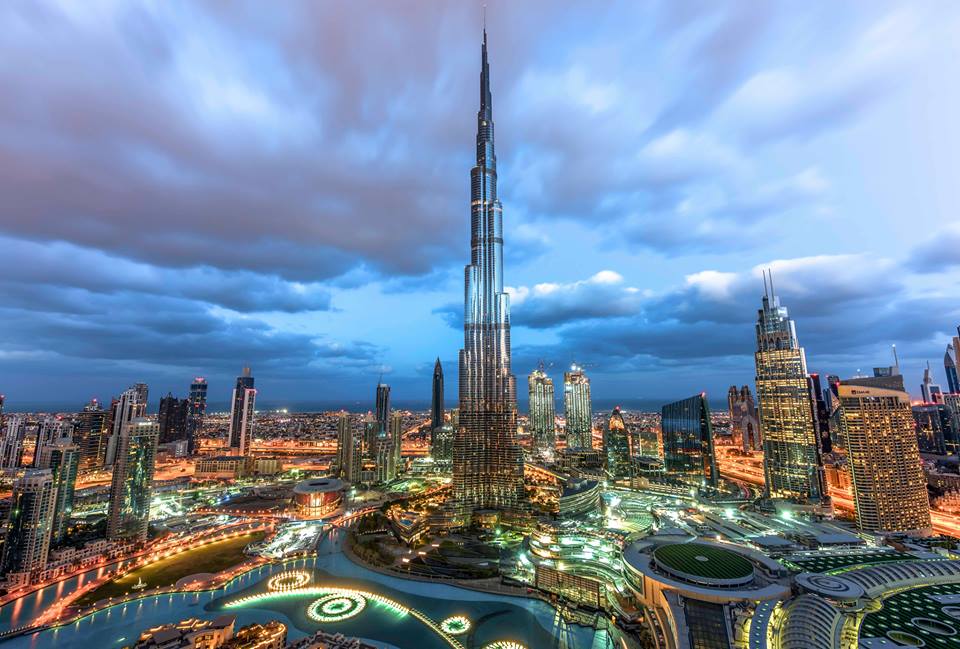 PRECIOS POR PERSONA EN DOLARESLOS PRECIOS INCLUYEN:6 noches de alojamiento en DubáiDesayunos diarios tipo buffetVisita moderna de DubáiExcursión de todo el día a Abu Dhabi con almuerzo2 entradas a la Expo con traslados incluidosSafari en auto 4x4 con Cena BBQTraslados Aeropuerto / Hotel / AeropuertoNO INCLUYEN:Tiquetes aéreosTasas aeroportuariasTarjeta de asistencia médicaPropinas a guías y conductores Servicios no especificados2% Fee BancarioNOTA:Precios no están vigentes del 28 de Diciembre de 2021 al 03 de Enero de 2022.PRECIO PORPERSONADOBLETRIPLESUP. INDIVIDUALHotel Golden Tulip Media 4*1.0501.030325Hotel Asiana 5*1.1601.140405